3rd April 2020Good morning everyone Hope you are all doing well and staying safe. It has been fantastic to see all home learning that has been going on in lots of different ways -  and great to see so many more of you sharing this on Twitter! As it would normally be our ‘Easter break’ over the next fortnight, I will not send a Learning Plan during this time. We believe that is important that the children do have some ‘rest’ time, just as they would do under normal circumstances - as each one of them has worked so hard this year. 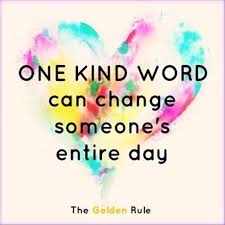 However, as with any other break we would expect that Y6 continue to read daily. They can also still access Spelling Shed, Times Table Rock Stars and Manga High should they wish to use these to practise skills.  If you choose to do a little bit of written work there are also the Easter Maths packs to practise arithmetic skills.  I have attached some Easter puzzles/colouring if you think this is something you would like to use. If not, that is absolutely fine! I have also attached some activity ideas and apps, which don’t require any printing. There is no expectation that you do any of these – they are simply ideas for you to use as you wish  There is also a JCA Easter Egg Decorating Competition. The competition is to decorate a hard-boiled egg (be as creative as you can!) We will tweet some examples as the week goes on! The winning prize will be a £10 Amazon digital voucher for a winner in every class!Kind regards, Miss Karlsson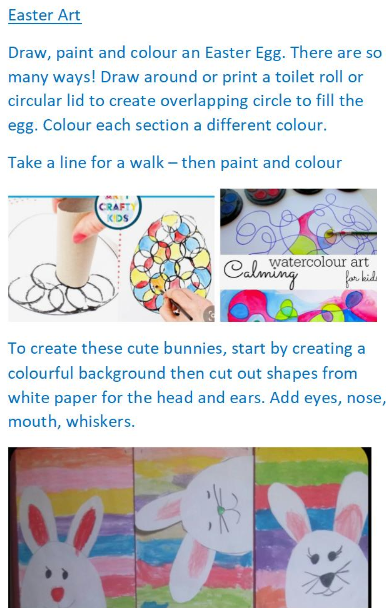 Easter activities Create Easter CardsCreate your own Easter masks (using paper plates)Set up your own egg and spoon race (tip: use a ball rather than an egg!)Create a model using straws/lego/ play dough anything you have! There are many craft activities here https://www.easypeasyandfun.com/15-must-do-easter-crafts-and-activities-for-kids/https://www.architectureartdesigns.com/15-fun-easter-crafts-to-keep-the-kids-busy-during-lockdown/Easter origami - https://www.origami-resource-center.com/easter-origami.html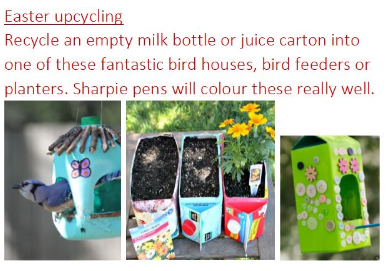 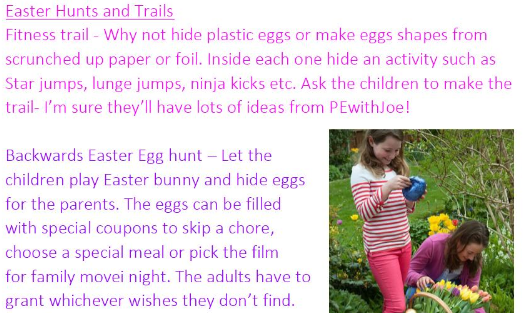 BBC Food also have some fun and easy Easter recipes to try! https://www.bbcgoodfood.com/recipes/collection/easter-kids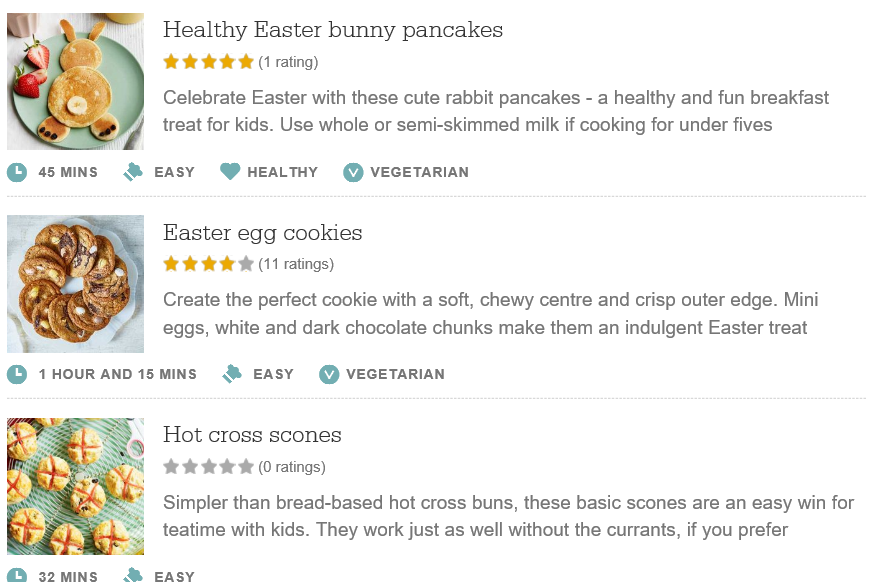 Apps and online resources Hidden Egg HuntEaster Egg Painting GamesEaster Egg colour By NumberReading https://www.storylineonline.net/12-12.45pm R.J. Palacio reading Wonder each day from Wednesday 25th March twitter.com/rjpalacioStory time with David Walliams everyday 11am www.worldofdavidwalliams.comhttps://home.oxfordowl.co.uk/books/free-ebooks/  https://classroommagazines.scholastic.com/support/learnathome/grades-6-12.html Art http://www.robbiddulph.com/draw-with-rob